Unser heutiges TagesgerichtDienstag, 18. Januar Hackbraten vom Kalbmit Champignonsauce und SemmelknödelEUR 8,50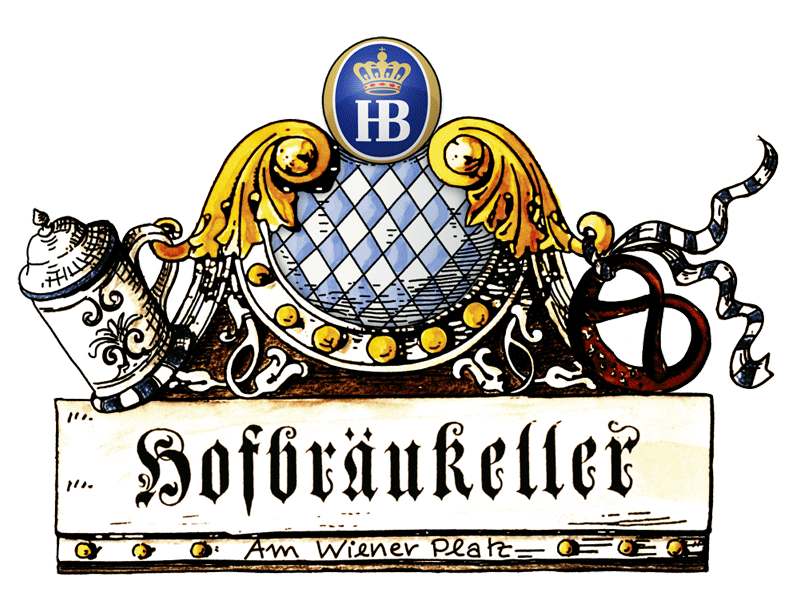 -nur solange der Vorrat reicht-